
  SAFEGUARDING AUDIT Tool for churchesSelf-Assessment Tool for local Baptist churchesThe Baptist Union of Great BritainWith thanks:This self-assessment tool is based on the safeguarding audit tool created by thirtyone:eight (formerly CCPAS)  but adapted for use within Baptist churches. Thirtyone:eight provide an independent safeguarding audit service that can help instil confidence in already good practice and provide recommendations to help strengthen and improve the safety of churches. If interested, contact info@thirtyoneeight.org or telephone 0303 003 1111. For more information about the work that thirtyone:eight undertake, go to  https://thirtyoneeight.org/Quick Start Safeguarding Self-Assessment Checklist for ChurchesYou might consider reporting on this checklist to the church meeting, alongside the annual reading of the Safeguarding Policy Statement and watching the Excellence in Safeguarding Level 1 film designed for use in church meetings.Safeguarding Self-Assessment Tool for ChurchesSafeguarding self-assessment for:  	……………………………………………………………………………………………..………………………………….……..…… (church name)
Undertaken by:  			…………………………………………………………………………………………………………………………………….………. (names and positions)
Started:  				………………………………………………………………  Completed:   ………………………………………………… 
We hope that this audit tool has proved to be helpful to your church in reviewing your current safeguarding practice. A full range of safeguarding policies, guides and other resources are available free of charge at www.baptist.org.uk/safeguardingIf you would like to provide feedback on your experience of using this audit tool, please send your comments to the National Safeguarding Team at safeguarding@baptist.org.ukThis template has been produced for use in Baptist churches in England and Wales.First edition: Published March 2019Safeguarding Team, Baptist Union of Great Britain, Baptist House, PO Box 44, 129 Broadway, Didcot OX11 8RTTel: 01235 517700   Email: safeguarding@baptist.org.uk   Website: www.baptist.org.ukBUGB operates as a CIO with registered charity number 1181392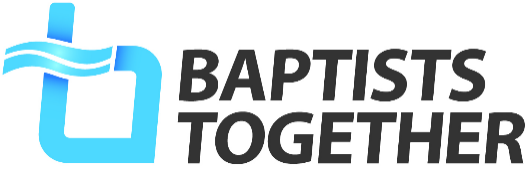 ()Date CompletedKey PrioritiesWe have a Safeguarding Policy in place, covering both children and adults at risk, and it is being implementedOur Safeguarding Policy has been reviewed and updated as necessary in the last 12 monthsOur Safeguarding Policy Statement is placed on display in a prominent area within the churchA Designated Person for Safeguarding (DPS) and Deputy Designated Person for Safeguarding (DDPS) have been appointed for our churchA Safeguarding Trustee has been appointed for our church.The Excellence in Safeguarding Level 1 films have been shown to the congregation/church meeting in the past 12 months.All church workers (paid and voluntary) working with children, young people and adults at risk have completed BUGB Excellence in Safeguarding Training Level 2.The minister, DPS, DDPS, all group leaders, trustees and members of church leadership have all completed BUGB Excellence in Safeguarding Training Levels 2 & 3.All trustees and church workers (paid and voluntary) working with children, young people and adults at risk have an up to date Disclosure and Barring Service (DBS) check at the appropriate level which they are eligible for.All external groups using the building have an appropriate safeguarding policy in place or adhere to the church safeguarding policy, including undertaking the necessary training and DBS checks.Standard One:SAFEGUARDING POLICYStandard One:SAFEGUARDING POLICYMetIn ProgressNot MetN/AComments/ EvidenceEvery local Baptist church should adopt a formal, working safeguarding policy as churches are open to, and likely to have contact with, children and Adults at RiskEvery local Baptist church should adopt a formal, working safeguarding policy as churches are open to, and likely to have contact with, children and Adults at RiskEvery local Baptist church should adopt a formal, working safeguarding policy as churches are open to, and likely to have contact with, children and Adults at RiskEvery local Baptist church should adopt a formal, working safeguarding policy as churches are open to, and likely to have contact with, children and Adults at RiskEvery local Baptist church should adopt a formal, working safeguarding policy as churches are open to, and likely to have contact with, children and Adults at RiskEvery local Baptist church should adopt a formal, working safeguarding policy as churches are open to, and likely to have contact with, children and Adults at RiskEvery local Baptist church should adopt a formal, working safeguarding policy as churches are open to, and likely to have contact with, children and Adults at Risk1.1A Safeguarding Policy has been put in place and is being implemented1.2The Safeguarding Policy complies with national guidance and best practice, following the template provided by BUGB1.3The Safeguarding Policy is signed and endorsed by the church Leadership Team1.4The Safeguarding Policy has been reviewed in the past 12 months in line with best practice guidelines and updated as necessary1.5A Safeguarding Policy Statement is in place, demonstrating the church’s commitment to safeguarding. This should include contact information and be prominently displayed. 1.6There is a Designated Person for Safeguarding (DPS), Deputy Designated Person for Safeguarding (DDPS) and a Safeguarding Trustee who have implemented the Safeguarding Policy and promote safeguarding amongst the trustees and wider church1.7 The trustees are familiar with the Safeguarding Policy and are actively supporting the Safeguarding Team (DPS, DDPS, Safeguarding Trustee and minister) 1.8 The church has appropriate insurance in place, including legal protection and public liability coverOverall Comments on Standard (including actions where appropriate)Overall Comments on Standard (including actions where appropriate)Overall Comments on Standard (including actions where appropriate)Overall Comments on Standard (including actions where appropriate)Overall Comments on Standard (including actions where appropriate)Overall Comments on Standard (including actions where appropriate)Overall Comments on Standard (including actions where appropriate)Standard Two:AWARENESS AND TRAININGStandard Two:AWARENESS AND TRAININGMetIn ProgressNot MetN/A Comments/ EvidenceEvery local Baptist church must develop an awareness of safeguarding and provide appropriate training for the relevant peopleEvery local Baptist church must develop an awareness of safeguarding and provide appropriate training for the relevant peopleEvery local Baptist church must develop an awareness of safeguarding and provide appropriate training for the relevant peopleEvery local Baptist church must develop an awareness of safeguarding and provide appropriate training for the relevant peopleEvery local Baptist church must develop an awareness of safeguarding and provide appropriate training for the relevant peopleEvery local Baptist church must develop an awareness of safeguarding and provide appropriate training for the relevant peopleEvery local Baptist church must develop an awareness of safeguarding and provide appropriate training for the relevant people2.1The Designated Person for Safeguarding (DPS) and Deputy Designated Person for Safeguarding (DDPS) roles have been explained to everyone, especially children, young people and adults at risk2.2Safeguarding awareness has been promoted across the whole congregation using the BUGB Excellence in Safeguarding Level 1 film2.3All those working with children and adults at risk have undertaken the BUGB Level 2 Excellence in Safeguarding Training within the past four years2.4The church minister, trustees, safeguarding team and leaders of groups working with children and adults at risk have undertaken BUGB Levels 2 and 3 Excellence in Safeguarding Training within the last four years2.5Written records are kept of all safeguarding training undertaken2.6All external groups working with children and adults at risk have confirmed in writing that their staff have undertaken the necessary trainingOverall Comments on Standard (including actions where appropriate)Overall Comments on Standard (including actions where appropriate)Overall Comments on Standard (including actions where appropriate)Overall Comments on Standard (including actions where appropriate)Overall Comments on Standard (including actions where appropriate)Overall Comments on Standard (including actions where appropriate)Overall Comments on Standard (including actions where appropriate)Standard Three:SAFER RECRUITMENTStandard Three:SAFER RECRUITMENTMetIn ProgressNot MetN/AComments/ EvidenceEvery local Baptist church should adopt a written recruitment policy for all church workers, both paid and voluntaryEvery local Baptist church should adopt a written recruitment policy for all church workers, both paid and voluntaryEvery local Baptist church should adopt a written recruitment policy for all church workers, both paid and voluntaryEvery local Baptist church should adopt a written recruitment policy for all church workers, both paid and voluntaryEvery local Baptist church should adopt a written recruitment policy for all church workers, both paid and voluntaryEvery local Baptist church should adopt a written recruitment policy for all church workers, both paid and voluntaryEvery local Baptist church should adopt a written recruitment policy for all church workers, both paid and voluntary3.1Role descriptions and person specifications have been prepared for all paid and volunteer roles, and formal advertisements are posted at least internally. Adverts indicate whether a role is subject to a DBS check. 3.2A standard job application is completed by all applicants for paid roles, giving details of previous experience, qualifications, referees and any other supporting information.3.3At least two references are obtained for all applicants, one of these being a current or former employer where possible.3.4A self-disclosure form is completed by all those applying for work with children or adults at risk, and those in positions of trust (including trustees), detailing any cautions, convictions and any other criminal history.3.5All applicants being considered for a paid role are interviewed face to face.3.6All applicants accepted for a role working with children or adults at risk, or in a position of trust within the church, have had the appropriate DBS check. In the event of a blemished disclosure they have been cleared to work in the role by the BUGB National Safeguarding team.3.7All appointments are made based on the person’s experience, ability and suitability to perform the tasks in the role as set out in the role description / person specification.3.8Successful candidates for paid roles are provided with a written contract which includes requirements such as attending safeguarding training and adhering to the church safeguarding policy and procedures.3.9For paid roles, a probationary period is agreed which includes induction and supervision.3.10Safeguarding procedures are in place for occasional workers and workers from abroad.3.11All external groups working with children and adults at risk have confirmed in writing that their staff are recruited using safer recruitment best practice.Overall Comments on Standard (including actions where appropriate)Overall Comments on Standard (including actions where appropriate)Overall Comments on Standard (including actions where appropriate)Overall Comments on Standard (including actions where appropriate)Overall Comments on Standard (including actions where appropriate)Overall Comments on Standard (including actions where appropriate)Overall Comments on Standard (including actions where appropriate)Standard Four: MANAGEMENT OF WORKERSStandard Four: MANAGEMENT OF WORKERSMetIn ProgressNot MetN/AN/AComments/ EvidenceAll those working with children and adults at risk in local Baptist churches should be appropriately managed, supervised and supportedAll those working with children and adults at risk in local Baptist churches should be appropriately managed, supervised and supportedAll those working with children and adults at risk in local Baptist churches should be appropriately managed, supervised and supportedAll those working with children and adults at risk in local Baptist churches should be appropriately managed, supervised and supportedAll those working with children and adults at risk in local Baptist churches should be appropriately managed, supervised and supportedAll those working with children and adults at risk in local Baptist churches should be appropriately managed, supervised and supportedAll those working with children and adults at risk in local Baptist churches should be appropriately managed, supervised and supportedAll those working with children and adults at risk in local Baptist churches should be appropriately managed, supervised and supported4.1 All workers are required to follow the church code of behaviour.4.2All workers who work with children, young people and adults at risk are to be adequately supervised. For paid staff, this includes 1-2-1 meetings with their line manager on a regular basis.4.3Where there is an allegation of abuse against a worker, children and adults at risk are safeguarded, the worker is supported, and appropriate action is taken in line with the church safeguarding policy.4.4Where workers are affected by a disclosure of abuse or safeguarding concern, pastoral support will be offered.Overall Comments on Standard (including actions where appropriate)Overall Comments on Standard (including actions where appropriate)Overall Comments on Standard (including actions where appropriate)Overall Comments on Standard (including actions where appropriate)Overall Comments on Standard (including actions where appropriate)Overall Comments on Standard (including actions where appropriate)Overall Comments on Standard (including actions where appropriate)Overall Comments on Standard (including actions where appropriate)Standard Five:WORKING SAFELYStandard Five:WORKING SAFELYMetIn ProgressNot MetN/AN/AComments/ EvidenceEvery local Baptist church must adopt safe working practice in all aspects of church lifeEvery local Baptist church must adopt safe working practice in all aspects of church lifeEvery local Baptist church must adopt safe working practice in all aspects of church lifeEvery local Baptist church must adopt safe working practice in all aspects of church lifeEvery local Baptist church must adopt safe working practice in all aspects of church lifeEvery local Baptist church must adopt safe working practice in all aspects of church lifeEvery local Baptist church must adopt safe working practice in all aspects of church lifeEvery local Baptist church must adopt safe working practice in all aspects of church life5.1Our church is working to current legislation and government guidelines in their duty of care for those working in positions of trust.5.2Our church carries out risk assessments on the activities and services it provides.5.3Our church has ensured that buildings used for activities and services are properly maintained and meet safety standards.5.4Our church has ensured the consumption of food and drink meets health and safety standards.5.5 Our church has ensured that a qualified first aider and adequate first aid kit is available at all activities it runs.5.6Our church is working to the safeguarding principles set out in Safe to Grow and Safe to Belong when running any activity or service.5.7Our church is working to acceptable adult to child ratios for any activity or service it is running, in line with Safe to Grow.5.8Our church has a written registration procedure for those wanting to participate in activities, including a policy on managing unexpected attendees at events and activities.5.9Our church has ensured that all accidents are recorded in a logbook and incidents reported to parents/carers.5.10Our church has ensured that any peer-led activities (eg peer mentoring programmes) are being run according to best practice and the church Safeguarding Policy.5.11Our church has a written procedure for receiving and dealing with suggestions and complaints about any activity it runs.5.12Our church has anti-bullying procedures in place.5.13Our church is working to best practice in communicating and supporting those with additional needs and disabilities, in line with Safe to Belong and Safe to Grow.5.14The church is ensuring that drop-in sessions, (eg lunch for the elderly or parent and toddler groups) are run to best practice and health and safety guidelines, including having a risk assessment, in line with Safe to Grow and Safe to Belong.5.15The church is working to best practice guidelines when transporting children, young people and adults at risk, in line with Safe to Grow and Safe to Belong.5.16The church is working to best practice when running swimming trips, in line with Safe to Grow.5.17The church is working to best practice when organising overnight events, including carrying out risk assessments and DBS checks beforehand, in line with Safe to Grow.5.18The church is complying with data protection legislation in respect of filming and photography.5.19The church has implemented best practice safeguarding procedures for the use of mobile phones, email and social media, in line with Safe to Grow and Safe to Belong.5.20The church is operating safe practice protocols in relationship to designing and displaying information on the church website.5.21The church IT policy includes a clear, unambiguous statement in relation to viewing pornography and abusive images of children.Overall Comments on Standard (including actions where appropriate)Overall Comments on Standard (including actions where appropriate)Overall Comments on Standard (including actions where appropriate)Overall Comments on Standard (including actions where appropriate)Overall Comments on Standard (including actions where appropriate)Overall Comments on Standard (including actions where appropriate)Overall Comments on Standard (including actions where appropriate)Overall Comments on Standard (including actions where appropriate)Standard Six: COMMUNICATING EFFECTIVELYStandard Six: COMMUNICATING EFFECTIVELYMetIn ProgressNot MetN/AComments/ EvidenceComments/ EvidenceEvery local Baptist church should ensure that all church workers (both paid and voluntary) know how to communicate effectively and relate to those with whom they come into contactEvery local Baptist church should ensure that all church workers (both paid and voluntary) know how to communicate effectively and relate to those with whom they come into contactEvery local Baptist church should ensure that all church workers (both paid and voluntary) know how to communicate effectively and relate to those with whom they come into contactEvery local Baptist church should ensure that all church workers (both paid and voluntary) know how to communicate effectively and relate to those with whom they come into contactEvery local Baptist church should ensure that all church workers (both paid and voluntary) know how to communicate effectively and relate to those with whom they come into contactEvery local Baptist church should ensure that all church workers (both paid and voluntary) know how to communicate effectively and relate to those with whom they come into contactEvery local Baptist church should ensure that all church workers (both paid and voluntary) know how to communicate effectively and relate to those with whom they come into contactEvery local Baptist church should ensure that all church workers (both paid and voluntary) know how to communicate effectively and relate to those with whom they come into contact6.1The safeguarding message is being communicated effectively to all using the BUGB Level 1 Excellence in Safeguarding film.6.2All church workers know how to safely communicate using phones and other technology.6.3All church workers understand and adhere to the church procedures around the safe use of information technology.6.4All church workers know how to listen and respond appropriately to a disclosure of abuse.6.5The church has established relationships of trust with outside agencies such as the local police and social services.6.6All those who work with children, young people and adults at risk have been trained and equipped to communicate effectively with those with additional learning needs or disabilities. 6.7The church encourages everyone using the facilities to be involved in decision-making and giving feedback.  The church actively seeks feedback from individuals who may have additional needs or not be able to access the main ways of giving feedback.Overall Comments on Standard (including actions where appropriate)Overall Comments on Standard (including actions where appropriate)Overall Comments on Standard (including actions where appropriate)Overall Comments on Standard (including actions where appropriate)Overall Comments on Standard (including actions where appropriate)Overall Comments on Standard (including actions where appropriate)Overall Comments on Standard (including actions where appropriate)Overall Comments on Standard (including actions where appropriate)Standard Seven:RESPONDING TO CONCERNSStandard Seven:RESPONDING TO CONCERNSMetIn ProgressNot MetN/AComments/ EvidenceComments/ EvidenceEvery local Baptist church must be able to respond appropriately to concerns or allegations of abuseEvery local Baptist church must be able to respond appropriately to concerns or allegations of abuseEvery local Baptist church must be able to respond appropriately to concerns or allegations of abuseEvery local Baptist church must be able to respond appropriately to concerns or allegations of abuseEvery local Baptist church must be able to respond appropriately to concerns or allegations of abuseEvery local Baptist church must be able to respond appropriately to concerns or allegations of abuseEvery local Baptist church must be able to respond appropriately to concerns or allegations of abuseEvery local Baptist church must be able to respond appropriately to concerns or allegations of abuse7.1All workers, paid and voluntary, receiving an allegation of abuse know how to listen and respond appropriately.7.2The church makes support available for families where the statutory authorities are involved.7.3The Designated Person for Safeguarding (DPS) and their deputy (DDPS) know how to respond where there is a physical injury/symptom of neglect involving a child, young person or adult at risk.7.4The DPS and DDPS know how to respond where there are concerns or allegations of sexual abuse involving a child, young person or adult at risk.7.5The DPS and DDPS know the procedure for contacting the statutory authorities and what response to expect from them.7.6The DPS and DDPS know how to respond in an emergency, where there are concerns about possible imminent abuse involving a child or adult at risk.7.7All workers (paid and voluntary) know how to respond to an allegation of abuse made by a third party.7.8All workers should understand that there are circumstances where it is not appropriate to contact the parent/carer.7.9All workers know the reasons for not contacting the alleged abuser and must act accordingly.7.10The DPS, DDPS and the leadership team know how to respond where there is an allegation against a worker.7.11The DPS, DDPS and the leadership team know how to respond to possible false allegations of abuse.7.12The DPS and DDPS know how to respond to allegations made against children, young people and adults at risk.7.13All workers understand that bullying is a form of abuse and know how to respond appropriately.7.14All workers have an understanding of domestic abuse and know how to respond appropriately.Overall Comments on Standard (including actions where appropriate)Overall Comments on Standard (including actions where appropriate)Overall Comments on Standard (including actions where appropriate)Overall Comments on Standard (including actions where appropriate)Overall Comments on Standard (including actions where appropriate)Overall Comments on Standard (including actions where appropriate)Overall Comments on Standard (including actions where appropriate)Overall Comments on Standard (including actions where appropriate)Standard Eight:PASTORAL CAREStandard Eight:PASTORAL CAREMetIn ProgressNot MetN/AComments/ EvidenceEvery local Baptist church should ensure that pastoral care and support is available to those affected by abuseEvery local Baptist church should ensure that pastoral care and support is available to those affected by abuseEvery local Baptist church should ensure that pastoral care and support is available to those affected by abuseEvery local Baptist church should ensure that pastoral care and support is available to those affected by abuseEvery local Baptist church should ensure that pastoral care and support is available to those affected by abuseEvery local Baptist church should ensure that pastoral care and support is available to those affected by abuseEvery local Baptist church should ensure that pastoral care and support is available to those affected by abuse8.1There are people within the church who are trained in listening skills and are available to those who wish to talk.8.2The church recognises the difference between counselling and pastoral care and that counsellors must be appropriately trained and qualified.8.3The church has ensured there is confidentiality and accountability for those in counselling or pastoral care roles.8.4All workers, counsellors and pastoral carers are aware of the church’s procedures around physical contact with children and adults at risk, take this seriously and know how to respond appropriately.8.5All workers, counsellors and pastoral carers understand and know how to respond appropriately to the effects of different types of abuse, such as physical, sexual, emotional and spiritual.8.6Counsellors and pastoral carers in particular have an understanding of future relationship and sexual issues for those who have been affected by abuse.8.7Workers, counsellors and pastoral carers understand the complexities surrounding forgiveness to ensure that they respond appropriately to those affected by abuse.8.8The church has ensured that all counsellors and pastoral carers know how to respond to concerns about abuse and have a clearly defined role which has been explained to the person receiving counselling or pastoral care.8.9 The church has ensured that practical help is provided to those affected by abuse, particularly where there is a formal investigation involved.8.10The church has ensured that those providing counselling or pastoral care also receive support themselves where needed.Overall Comments on Standard (including actions where appropriate)Overall Comments on Standard (including actions where appropriate)Overall Comments on Standard (including actions where appropriate)Overall Comments on Standard (including actions where appropriate)Overall Comments on Standard (including actions where appropriate)Overall Comments on Standard (including actions where appropriate)Overall Comments on Standard (including actions where appropriate)Standard Nine:MANAGING THOSE WHO POTENTIALLY POSE A RISKStandard Nine:MANAGING THOSE WHO POTENTIALLY POSE A RISKMetIn ProgressNot MetN/AComments/ EvidenceEvery local Baptist church must have strategies in place to supervise and manage individuals who pose a risk to, have committed, or have been accused of, sexual or other crimes against children, young people or adultsEvery local Baptist church must have strategies in place to supervise and manage individuals who pose a risk to, have committed, or have been accused of, sexual or other crimes against children, young people or adultsEvery local Baptist church must have strategies in place to supervise and manage individuals who pose a risk to, have committed, or have been accused of, sexual or other crimes against children, young people or adultsEvery local Baptist church must have strategies in place to supervise and manage individuals who pose a risk to, have committed, or have been accused of, sexual or other crimes against children, young people or adultsEvery local Baptist church must have strategies in place to supervise and manage individuals who pose a risk to, have committed, or have been accused of, sexual or other crimes against children, young people or adultsEvery local Baptist church must have strategies in place to supervise and manage individuals who pose a risk to, have committed, or have been accused of, sexual or other crimes against children, young people or adultsEvery local Baptist church must have strategies in place to supervise and manage individuals who pose a risk to, have committed, or have been accused of, sexual or other crimes against children, young people or adults9.1The DPS, DDPS and church Leadership Team have a good understanding of the issues surrounding sexual / violent offenders.9.2The DPS, DDPS and Leadership Team have a good understanding of the issues surrounding grooming.9.3The DPS, DDPS and Leadership Team understand how the church can help be protected from known or alleged sexual / violent offenders.9.4The DPS, DDPS and Leadership Team understand the principles of sharing information in relation to those who potentially pose a risk, including their data protection responsibilities.9.5The DPS, DDPS and Leadership Team know how to manage people who potentially pose a risk, liaising with the local Baptist Association Safeguarding Contact to draw up and manage a written contract.9.6The DPS, DDPS and Leadership Team know how to carry out a risk assessment and implement strategies to manage those who potentially pose a risk.9.7The DPS, DDPS and Leadership Team know how to manage the response of members of the church where there has been an allegation against someone who may pose a risk.9.8The DPS, DDPS and Leadership Team know how to provide support for all who are affected when there is an allegation against someone who may pose a risk.9.9The DPS, DDPS and Leadership Team know how to manage both the alleged perpetrator and the victim where they are both involved in the church.9.10The DPS, DDPS and Leadership Team know who to contact in relation to the treatment of offenders.9.11The DPS, DDPS and Leadership Team know who to contact if they have any concerns about the behaviour of a known or alleged offender.Overall Comments on Standard (including actions where appropriate)Overall Comments on Standard (including actions where appropriate)Overall Comments on Standard (including actions where appropriate)Overall Comments on Standard (including actions where appropriate)Overall Comments on Standard (including actions where appropriate)Overall Comments on Standard (including actions where appropriate)Overall Comments on Standard (including actions where appropriate)Standard Ten:WORKING IN PARTNERSHIPStandard Ten:WORKING IN PARTNERSHIPMetIn ProgressNot MetN/AComments/ EvidenceEvery local Baptist church involved with children, young people and adults at risk in specialised areas, culturally diverse areas or through partnership organisations or agencies, must ensure that appropriate safeguarding policies and procedures are in placeEvery local Baptist church involved with children, young people and adults at risk in specialised areas, culturally diverse areas or through partnership organisations or agencies, must ensure that appropriate safeguarding policies and procedures are in placeEvery local Baptist church involved with children, young people and adults at risk in specialised areas, culturally diverse areas or through partnership organisations or agencies, must ensure that appropriate safeguarding policies and procedures are in placeEvery local Baptist church involved with children, young people and adults at risk in specialised areas, culturally diverse areas or through partnership organisations or agencies, must ensure that appropriate safeguarding policies and procedures are in placeEvery local Baptist church involved with children, young people and adults at risk in specialised areas, culturally diverse areas or through partnership organisations or agencies, must ensure that appropriate safeguarding policies and procedures are in placeEvery local Baptist church involved with children, young people and adults at risk in specialised areas, culturally diverse areas or through partnership organisations or agencies, must ensure that appropriate safeguarding policies and procedures are in placeEvery local Baptist church involved with children, young people and adults at risk in specialised areas, culturally diverse areas or through partnership organisations or agencies, must ensure that appropriate safeguarding policies and procedures are in place10.1Churches running or participating in overnight events for children, young people or adults at risk have ensured appropriate additional safeguarding procedures are in place.10.2Churches involved in overseas work with children, young people and adults at risk have ensured that safeguarding procedures, including safer recruitment processes, are in place.10.3Churches letting outside individuals or groups use the premises have obtained their agreement to abide by the church safeguarding policy or provided evidence of their own safeguarding policy, in line with BUGB guidance on the letting of premises.10.4Churches working in schools have an agreement with them about how safeguarding concerns will be raised and managed in the context of their work together.10.5Churches running Ofsted Registered childcare provision have ensured that statutory requirements for day care providers are being met.Overall Comments on Standard (including actions where appropriate)Overall Comments on Standard (including actions where appropriate)Overall Comments on Standard (including actions where appropriate)Overall Comments on Standard (including actions where appropriate)Overall Comments on Standard (including actions where appropriate)Overall Comments on Standard (including actions where appropriate)Overall Comments on Standard (including actions where appropriate)SUMMARY OF AUDIT FINDINGSSUMMARY OF AUDIT FINDINGSSUMMARY OF AUDIT FINDINGSSUMMARY OF AUDIT FINDINGSSUMMARY OF AUDIT FINDINGSSUMMARY OF AUDIT FINDINGSRECOMMENDATIONSRECOMMENDATIONSRECOMMENDATIONSRECOMMENDATIONSRECOMMENDATIONSRECOMMENDATIONSAUDIT UNDERTAKEN BY:AUDIT UNDERTAKEN BY:DATE COMPLETED:DATE COMPLETED:SAFEGUARDING AUDIT ACTION PLANThis plan outlines all the key actions and activities that will be taking place as a result of the audit process. It is important that each action is clearly described and that the timescale for action and who is responsible for the action is also clear.SAFEGUARDING AUDIT ACTION PLANThis plan outlines all the key actions and activities that will be taking place as a result of the audit process. It is important that each action is clearly described and that the timescale for action and who is responsible for the action is also clear.SAFEGUARDING AUDIT ACTION PLANThis plan outlines all the key actions and activities that will be taking place as a result of the audit process. It is important that each action is clearly described and that the timescale for action and who is responsible for the action is also clear.SAFEGUARDING AUDIT ACTION PLANThis plan outlines all the key actions and activities that will be taking place as a result of the audit process. It is important that each action is clearly described and that the timescale for action and who is responsible for the action is also clear.SAFEGUARDING AUDIT ACTION PLANThis plan outlines all the key actions and activities that will be taking place as a result of the audit process. It is important that each action is clearly described and that the timescale for action and who is responsible for the action is also clear.SAFEGUARDING AUDIT ACTION PLANThis plan outlines all the key actions and activities that will be taking place as a result of the audit process. It is important that each action is clearly described and that the timescale for action and who is responsible for the action is also clear.StandardAction to be TakenAction to be TakenAction to be TakenBy WhomBy whenStandard 1: Safeguarding PolicyStandard 2: Awareness and TrainingStandard 3: Safer RecruitmentStandard 4: Management of WorkersStandard 5: Working SafelyStandard 6: Communicating EffectivelyStandard 7: Responding to ConcernsStandard 8: Pastoral CareStandard 9: Managing those who Potentially Pose a RiskStandard 10: Working in PartnershipACTION PLAN COMPLETED BY:ACTION PLAN COMPLETED BY:ACTION PLAN COMPLETED BY:DATE:DATE:DATE:DATE REVIEWED AND AGREED BY LEADERSHIP TEAM:DATE REVIEWED AND AGREED BY LEADERSHIP TEAM:DATE REVIEWED AND AGREED BY LEADERSHIP TEAM: